Sherwood Primary SchoolEco Council MeetingSherwood Primary SchoolEco Council Meeting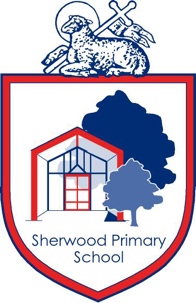 Date:13th January 2023Attendance:AF, LR, TY, KW, OB, OSS, MS, EO, AP, JJ, Sarah RawApologies:A, NBAgendaSuggestion BoxesTerra Carta Badge 23AOBItemSummary of Discussion/ActionsBy whomSuggestion BoxesChildren brought suggestions from the class suggestion boxes.Can we have recycling bins in the playgrounds?We discussed how this would be a good idea.  Although there may not be much glass/metal coming into our playgrounds.  We could look into this when the current bins on the playgrounds need replacing.  Could we sort the flower beds out near the pond area?We discussed how different classes take lead for keeping the flower beds tidy but that during the summer term as Eco Council, we will take a lead and make sure beddings are neat and tidy and if not speak to our classes.Can we plant more trees at Sherwood now the Beech trees have gone?We discussed how the Beech trees had a disease so it meant they had to be felled.  SR explained that Mr Stanton has actually plated more trees. These are located at the bottom of the running track.  Could we have a plant race?We all thought that this was a lovely idea.  For all classes to be given a seed/bulb in in Spring to plant and look after in class.  We could keep track of our class plants and measure them in a race.  We could even show results in celebration assemblies.  We need to keep the bird feeders topped up.We discussed the benefits of the bird feeders at Sherwood at enticing wildlife to our school grounds.  As a council, we need to make sure these are topped up.  MS suggested that if Eco Council members notice they need filling then we could fill them.  SR agreed that if any Eco member wants to top them up then they can come to her room and she will give them fat balls to top them up.  SR SR/Eco Council/JLSR and eco councilTerra Carta BadgeAt our last meeting, we discussed the new badge for 2023.  SR asked the Eco members to have a think about what challenges we could set for children to achieve their badge.  Here are the Eco Council’s suggestions:- Fill up recycling at home in the week and send pictures.- Plant a new vegetable/fruit.- Go to local woods and build some natural art.- Make your own bird feeder.- Make your own bug house.- Use unwanted objects at home to make something new to use.- Walk to school every day in a week.- Write a letter to a local company to encourage them to use renewable energy sources.- Write a letter to our local MP to find out what ideas they have to support reducing global warming.- Go on a litter pick in your local area.SR and eco councilAOB- Litter picking in school - SR agreed that as Eco Council, we will do litter picking during the summer term.- Portion Sizes at lunch time - Children again wanted to discuss the portion sizes they are given for dinners.  They felt that younger children were given the same size as older children and therefore there would be of of wasteClerk     S RawName: Mrs Raw    Date:    14th January 2023